TÜRKİYE MUAYTHAİ FEDERASYONU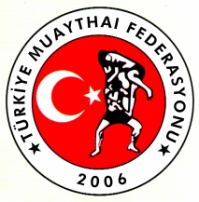 DİSİPLİN KURULU BAŞKANLIĞI11.05.2013 DİSİPLİN KURULU KARARI;1-Federasyon Disiplin Kurulumuz  11-05-2013 tarih ve 11 Sayılı yazıları ile aşağıdaki kararları almıştır.2-24 Şubat/03 Mart 2013 tarihinde Alanya’da yapılan Türkiye minikler,kadetler,gençler,Bay ve Bayan Büyük erkekler Türkiye şampiyonasında,Samsun bölgesi Antrenörü 27 Şubat 2013 tarihinde yapılan müsabaka sonucu itiraz kuruluna sözlü hakarette bulunduğu,tutanaklardan anlaşılmış olup savunması alınan Samsun ili Antrenörü Erol AYAKTA’nın Disiplin ve Ceza talimatımızın 19.maddesi 2.fıkrası gereğince 1 ay hak mahrumiyeti  cezası verilmesine,3-Aynı müsabakada görevli Hakem olarak bulunan Samsun ili Hakemlerinden Şeref OLGAY MHK üyesi Vahap KÖSEMEN ‘in kendisine verdiği görevi kabul etmeyerek,başkasını gönder dediği ve “Adamın Kafasını Bozma”diyerek kendisine muhalefet ettiği tutanaktan anlaşılmıştır.Bu sebeble Ulusal Hakem Şeref OLGAY’ın Federasyonumuz Disiplin ve Ceza talimatının 35.maddesi gereğince 3 ay hak mahrumiyeti cezası verilmesi kararlaştırılmış ancak; savunması göz önünde bulundurularak cezanın yarı oranında düşürülmesine ve cezanın  45 gün olarak uygulanmasına,4-Aynı müsabakada Ankara İli Antrenörü ve Ankara İl Temsilcisi Orhan ÇAVDAR Büyük Erkekler 75 kğ müsabakasında köşe antrenörü olmadığı halde Doktorun maçı durdurmasına müdahale etmiş,MHK Başkan Yardımcısı Hacer GÖL’ün uyarılarını dinlememiş ve MHK üyelerini tehdit ettiği tutanaklardan anlaşılmıştır.Orhan ÇAVDAR’ın İl Müdürlüğü aracılığıyla savunmasının alındığında itiraz ettiği müsabakanın gerekçeleri olsa dahi spor Ahlakına ve centilmenliğine yakışmayan hareketler ve konuşmalar sarf ettiği, İtirazın haklı bulunmasının gerekçe olmayacağı kanatine varılarak Ankara ili Antrenörü ve Muaythai Federasyonu İl Temsilcisi Orhan ÇAVDAR’ın Ceza ve Disiplin Talimatının 19.maddesi 2.fıkrası gereğince 3 ay hak mahrumiyeti cezası verilmesine, Cezanın verdiği savunma ve yaptığı  görevin sürdürülebilmesi için cezanın yarı oranda düşürülerek  45 gün olarak uygulanması ile birlikte 19 Mayıs etkinlikleri ve faaliyetler dolayısıyla  cezanın 01 haziran 2013 tarihinden sonra uygulanmasına karar verilmiştir.                     Başkan                                                   Başkan Vekili                                         Raportör           Av.Sebahattin ÇETİN                                   Av.İsmail ÇEVİK                                        Celal ER                                          Üye                                                                Üye           Av.Altan TAŞTAN                                          Av.Eser AKKAYA 